НАРУЧИЛАЦКЛИНИЧКИ  ЦЕНТАР ВОЈВОДИНЕул. Хајдук Вељкова бр. 1, Нови Сад(www.kcv.rs)ОБАВЕШТЕЊЕ О ЗАКЉУЧЕНОМ УГОВОРУ У  ПОСТУПКУ ЈАВНЕ НАБАВКЕ БРОЈ 111-14-OВрста наручиоца: ЗДРАВСТВОВрста предмета: Опис предмета набавке, назив и ознака из општег речника набавке: набавка реагенаса и потрошног материјала за испитивањe поремећаја хемостазе и инфламаторних процеса на апаратима PATFAST и HEMOCHRON SIGNATURE, за потребе Ургентног центра Клиничког центра Војводине33696500 – лабораторијски реагенсиУговорена вредност: без ПДВ-а 3.376.575,00 динара, односно 4.051.890,00 динара са ПДВ-омКритеријум за доделу уговора: економски најповољнија понудаБрој примљених понуда: 1Понуђена цена: Највиша: 3.376.575,00 динараНајнижа: 3.376.575,00 динараПонуђена цена код прихваљивих понуда:Највиша: 3.376.575,00 динара Најнижа: 3.376.575,00 динараДатум доношења одлуке о додели уговора: 03.07.2014.Датум закључења уговора: 04.07.2014.Основни подаци о добављачу:„Алура Мед“ д.о.о., ул. Ресавска 78Б, БеоградПериод важења уговора: најдуже годину дана од дана закључења уговора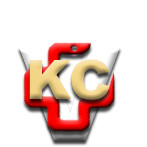 КЛИНИЧКИ ЦЕНТАР ВОЈВОДИНЕ21000 Нови Сад, Хајдук Вељка 1, Србија,телефон: + 381 21 487 22 05; 487 22 17; фаx : + 381 21 487 22 04; 487 22 16www.kcv.rs, e-mail: uprava@kcv.rs, ПИБ:101696893